ICF DIWALI
CULTURAL SHOWCASE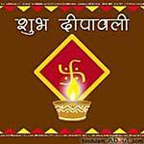 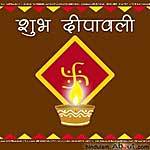 SUNDAY, DECEMBER 2ND , 4pM oNWARDSvenue: KY Center FoR THE performing arts
Bomhard THEATER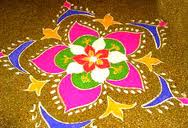 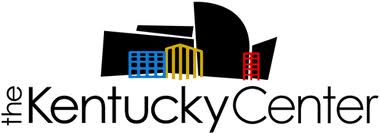 ICF 2012 Members: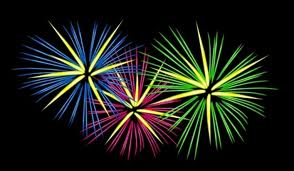 2 Complimentary TicketsAdditional tickets $8/each (Immediate Family Members Only)NON ICF Members: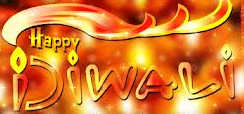 Adult - $15Child (Age < 12 Years) - $10VIP Tickets: 
$50/each includes Table seating next to stage and Food VoucherFood Vouchers: $7/each Food vouchers will not be available on day of the event, ADVANCE PURCHASE only.Non-Members Tickets at http://www.kentuckycenter.orgMembers Tickets – Email us at President@ICFLouisville.orgQuestions Contact: Ashish Deshmukh (502-551-5963), 
Ajay Gupta (502-298-1897), Kamal Kabra (502-418-6994), 
Vikas Gupta (502-802-6340) & Sushil Gupta (502-435-2902)Become a Member/Renew Membership www.ICFLouisville.org/Member.aspNot a Member - Become ICF member at $25 and receive 2 complimentary tickets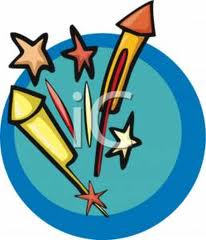 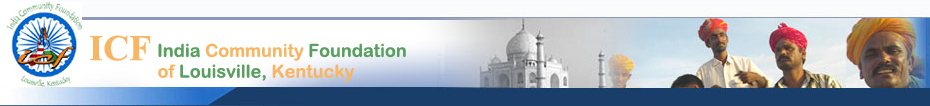 